Téma: Stredné Slovensko- Poľnohospodárstvo, priemysel chránené prírodné oblastiFoto: internet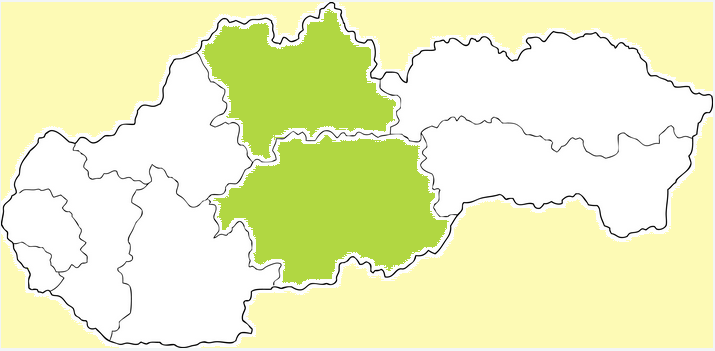 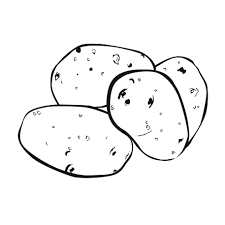 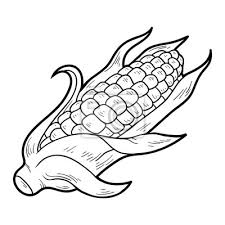 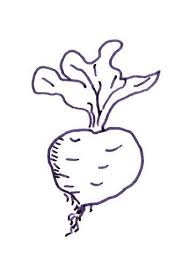 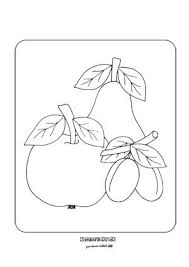 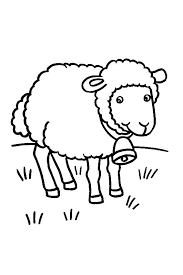 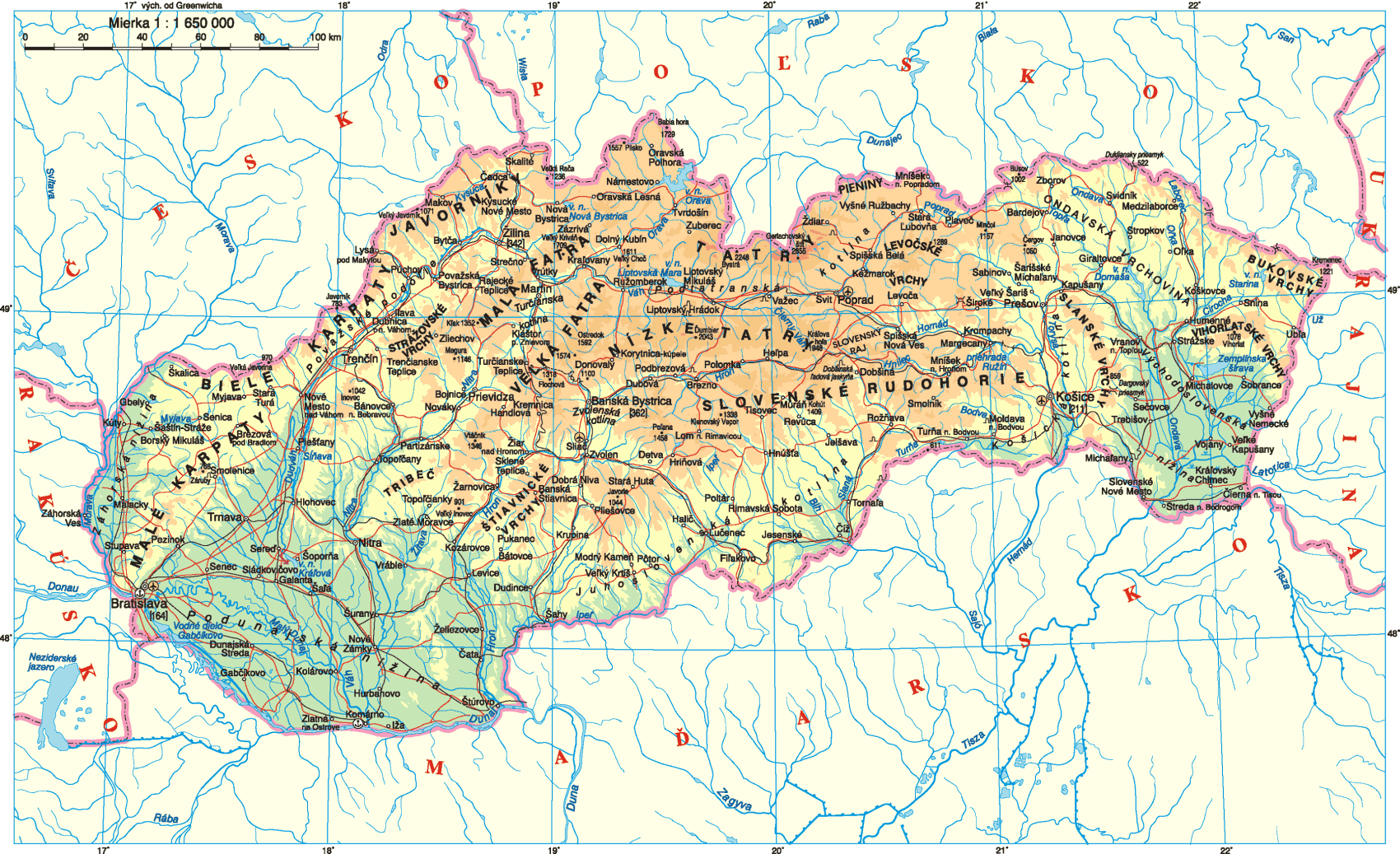 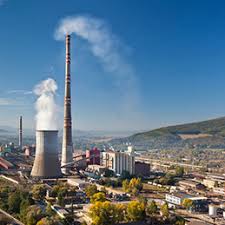 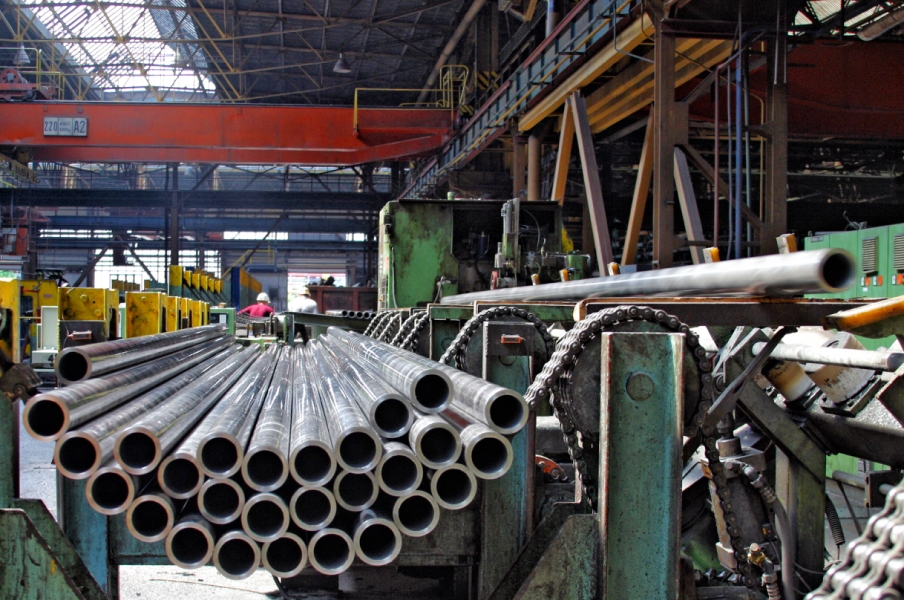 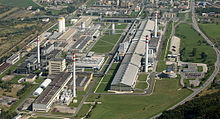 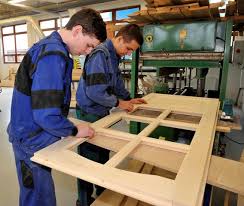 Národný park Nízke Tatry ,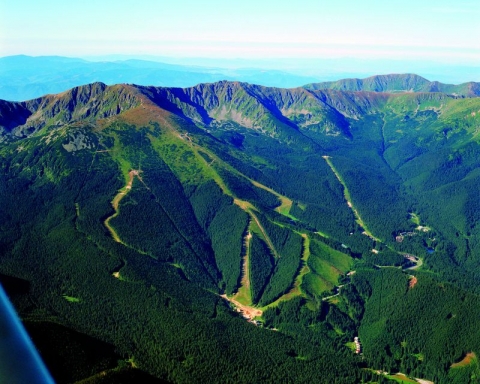  kde môžeme nájsť napríklad známu Demänovskú jaskyňu. 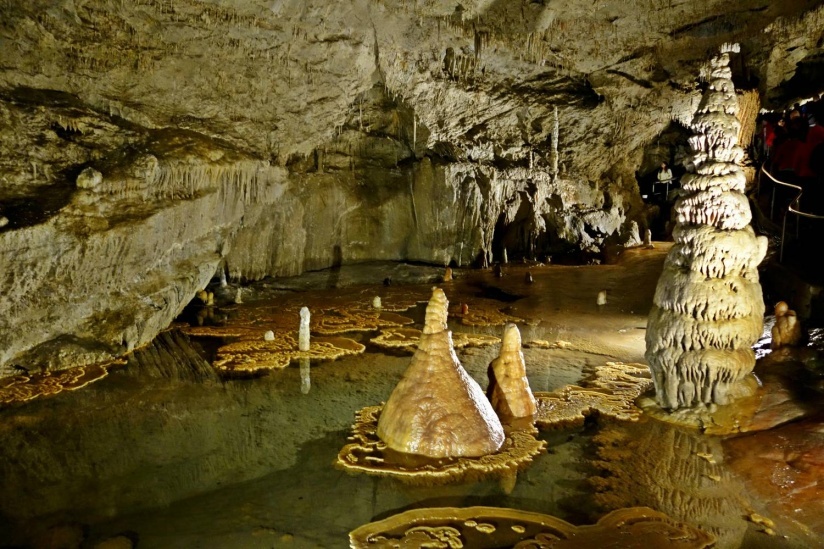 Národný park Malá a Veľká Fatra. Žije tu napríklad: medveď hnedý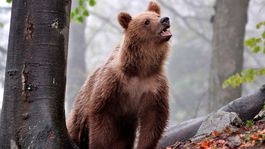  Hlucháň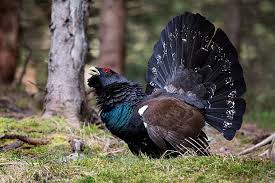  orol krikľavý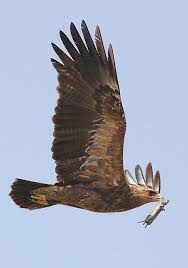 Úloha: Vymaľuj obrázky vyššie.